Разработка урока по алгебре в 8 классе.Тема: «Квадратные уравнения»Подготовила учитель математики БОУ г. Омска «Средняя общеобразовательная школа №7» Павленко Елена ВикторовнаТема: Квадратные уравнения.Цели: 1.Обобщить и систематизировать материал по данной теме.2.Провести диагностику усвоения системы знаний и умений и ее применения для выполнения практических заданий стандартного уровня с переходом на более высокий уровень.3.Содействовать рациональной организации труда; введением игровой ситуации снять нервно-психическое напряжение; развивать познавательные процессы, память воображение, мышление, внимание, наблюдательность, сообразительность; выработать самооценку в  выборе пути, критерии оценки своей работы и работы товарища; повысить интерес учащихся к нестандартным задачам.Организационные формы работы: групповая, индивидуальная.Структура урока:Мотивационная беседа с последующей постановкой цели (игровой замысел)Сообщение правил игры.Входной контроль – игровые действия, в процессе которых происходит актуализация знаний.Игровые действия, в процессе которых раскрывается познавательное содержание; происходит воспроизведение и коррекция учебных знаний; проводится диагностика усвоения системы знаний и умений и ее применение для выполнения стандарта с переходом на более высокий уровень.Итог игры.Домашнее задание.Ход урока:Мотивационная беседа с учащимися.Сообщение правил игры. Правила: класс разбивается на 2 команды, которые решают задачи. С помощью жребия выбирается код команды – «крестик» или «нолик». Выигрывает та команда, которая набирает большее количество своих знаков. Команда, которая с заданием справилась быстрее, имеет право выбора следующего конкурса. Условие игры – начинать с конкурса «Вспомни».На доске – таблица с названием конкурсов.Если команда выиграла конкурс, то в таблице вместо названия  ставится код команды – «крестик» или «нолик».Входной контроль. Конкурс «Вспомни».     Заполнить таблицу, где Игровые действия. Следующие конкурсы проходят в том порядке, в каком выбирают их команды.Конкурс «Т».    Каждой команде ответить на вопросы:Определение квадратного уравнения.Виды квадратных уравнений. Что называется дискриминантом квадратного уравнения?	От чего  зависит количество корней квадратного уравнения?Какова формула для нахождения корней квадратного уравнения?Формулировка теоремы Вита.Конкурс «SOS».    В этом конкурсе каждой команде предлагается выяснить следующее:Какие уравнения называются биквадратными?Сколько корней может иметь биквадратное уравнение?Решить уравнения:– 3х + 2 =0                                                + 16 = 0– х – 4 = 0                                               – 5х + 6 = 0 4–41х + 100 = 0                                     – 1 = 0 = 21х + 100   Конкурс «Тест-прогноз». Каждой команде предлагается решить следующие уравнения:1 вариант  2 + 3х – 5 = 0                 10 + 5х = 0                 5 + 2 =2 -2х                   3 + 5х -2 = 0                    + 3 = 3 – х                 – 6х =4х – 25                   3 + 2х -5 = 0                   2 – 8 = 02 вариант   5 – 7х + 2 = 0                  + 2 = х + 2                2 – 7х + 3 = 0                    5 – 3х – 2 = 0                 12 + 3х = 0                3 – 75 = 0                    2 + 3 = 3 – 7х                   + 2х = 16х – 49       Конкурс «Реши задачу». Каждой команде предлагается старинная задача. «На вопрос о возрасте одна дама ответила, что ее возраст таков, что если его возвести в квадрат или умножить на 53 и из результата вычесть 696, то получится одно и то же число».Конкурс «!». Каждой команде предлагается составить приведенное квадратное уравнение, имеющее два совпадающих корня, равных 3.Конкурс «Письмо из прошлого». Задачи на квадратные уравнения встречаются в трудах индийских математиков уже с V века н. э. Вот одна из задач индийского математика Бхаскары:                          Обезьянок резвых стая,                          Всласть поевши, развлекалась.                          Их в квадрате часть восьмая                          На поляне забавлялась.                          А двенадцать по лианам…                          Стали прыгать, повисая…                          Сколько ж было обезьянок,                          Вы скажите в этой стае?Конкурс «Черный ящик». Каждой команде предлагается решить уравнение.1 вариант  (– 5х + 7) – 2 (-5х +7) – 3 = 02 вариант  ( + 3х -25) -2( + 3х -25) = -7Конкурс «Эрудит». Учитель или заранее подготовленный ученик делает сообщение о комплексных числах.Итог урока. Подводится итог игры, определяются победители, они и получают высший балл на уроке, а другая команда – на балл ниже. Учитель может оценить индивидуально нескольких учеников в зависимости от активности на уроке.Домашнее задание.В конце урока повести беседу с учащимися, в которой выяснить, что нового они узнали на уроке, понравилась ли им игра, что необходимо изменить, чтобы было еще интереснее.ВспомниТSOS           !Черный ящикТест - прогнозРеши задачуПисьмоиз прошлогоЭрудитуравнениеавсДХ1,  Х2X1  + х2X1  X2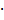 2х² = 0+ 4х = 0 – 9 = 0 + 5 = 05х² - 2 = 0 – 10х + 21 = 0